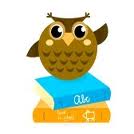 7th Grade Language ArtsMrs. AndersonRoom 118andersonsenglish.weebly.comI am excited to know your student and I look forward to this coming school year!Course OverviewThis year we will be focusing on Reading- We will be reading The Devil’s Arithmetic, Coraline, Freak the Mighty, in addition to short stories and non-fiction articles.Writing- We will improve our knowledge of the writing process through Narrative, Informational, Argumentative, and Research units.Communication skills- Students will engage in and practice both speaking and listening. Opportunities to speak and listen will vary and range from presentations to student-led discussions.Required for CourseEnergetic students, eager to explore the wonders of the English language through different genres of literature, along with increasing writing abilities.A sense of humor and an alert mind for survival. Students need to have the willingness to work hard, in groups and independently. General InformationExtra help? Sure! Come see me before school and during flex time.If you need to contact me outside of school, you may email me anytime at nicollette.anderson@nebo.edu, or reach me at the school at 801-489-2892 and I will get back with you as soon as possible.andersonsenglish.weebly.com is our class website. Here you may contact me about questions, get missing work, and see when assignments are due.MaterialsStudents need to have the following items in class every day, or they will lose professionalism points.Reading book: Novels, magazines, newspapers, graphic novels, Kindles, and/or Nooks are acceptable. I do have books that students are able to read if they’d like.Notebook/loose leaf paperPen or PencilComposition book OR spiral notebooksFolder: I will provide an English folder for each student. *Please let me know if you have any problems providing these materials.*Grading A  =94%		B  =83%		C  =73%		D  =63%A- =90%		B- =80%		C- =70%		D- =60%B+ =87%		C+ =77%		D+ =67%		F  = Below 60%Each term is calculated by the following percentages:Professionalism		15%Final Assessments		45%Assignments			30%Writer’s Notebook/Reading	10%Late WorkMy late work policy is up to a 30% reduction of the graded assignment. These points will be deducted from student’s professionalism points and not the assignment’s points.Absent/Make Up WorkStudents will be held accountable for in-class work and homework assignments he/she missed while absent. It is the student’s responsibility to get work they missed. Students have two (2) days to get missed work in for full credit. After extension time is over, the late work policy will take effect. Redo WorkIf a student would like to redo an assignment, they need to follow the requirements below:Student must set up a time to meet with Mrs. Anderson prior to re-doing the assignment to discuss the original assignment so that the extra work is worthwhile and beneficial for the student.Original submission of the assignment must have been complete and on time.Students have the opportunity to receive up to the full amount of points that the assignment was originally worth.If the assignment was originally turned in on time, there will not be a penalty for re-doing the assignment.Behavior I want class to be fun this year, but I do expect my classroom to be a safe learning environment for all of my students.  When in my classroom, students will be respectful to their peers and to me.  Cheating is unacceptable.  If a student cheats or plagiarizes (steals someone else’s work) at any given time during the course, they will receive a “0” grade for that assignment, be sent to the administration, and parents will be contacted. 7th Grade EnglishMrs. AndersonDisclosure Document 2017-2018Please Sign and return this page to school no later than __________________________.I have read and discussed the disclosure document with my student. We understand the policies outlined therein.Student’s Name (please print): ___________________________________Student’s Signature: __________________________________ Date:____________Parent/Guardian’s Name(s) (please print): _______________________________________Parent/Guardian’s Signature: ______________________________	Date: ____________What is the best time and method for me to contact you?Time(s):_______________________	Phone			Email			Both	Parent/Guardian #1 Contact Information:________________________________________Home: _________________		Cell: _____________________	Other: ___________________Email: _________________________________Parent/Guardian #2 Contact Information:________________________________________ Home: _________________		Cell: _____________________	Other: ___________________Email: _________________________________Student Email: __________________________________I will use the “Remind” app to send out due date reminders through text message. This app allows us to communicate while keeping your information personal. If you would like to receive reminders (this will only be one-two times per week), please leave your cell number below. I would like to receive reminders about due dates. Cell phone #: ____________________________ Thanks, but I’m not interested right now. What would you like me to know about your student that I may not think to ask?(Attach another page if you would like.)